В соответствии со статьей 179 Бюджетного кодекса Российской Федерации, Федеральным законом от 06.10.2003 № 131-ФЗ «Об общих принципах организации местного самоуправления в Российской Федерации», решением Совета депутатов ЗАТО г. Зеленогорска от 23.10.2013 № 43-245р «Об утверждении Положения о бюджетном процессе в городе Зеленогорске», постановлением Администрации ЗАТО г. Зеленогорска от 28.08.2015 № 215-п «Об утверждении Перечня муниципальных программ города Зеленогорска», на основании Порядка формирования и реализации муниципальных программ, утвержденного постановлением Администрации ЗАТО г. Зеленогорска от 06.11.2015 № 275-п, руководствуясь Уставом города Зеленогорска,ПОСТАНОВЛЯЮ:Утвердить муниципальную программу «Развитие малого и среднего предпринимательства в городе Зеленогорске» (далее – муниципальная программа) согласно приложению к настоящему постановлению.Признать утратившими силу следующие постановления Администрации ЗАТО г. Зеленогорска:- от 12.11.2015 № 290-п «Об утверждении муниципальной программы «Развитие малого и среднего предпринимательства в городе Зеленогорске»;- от 10.06.2016 № 151-п «О внесении изменений в муниципальную программу «Развитие малого и среднего предпринимательства в городе Зеленогорске», утвержденную постановлением Администрации ЗАТО г. Зеленогорска от 12.11.2015 № 290-п»;- от 17.11.2016 № 309-п «О внесении изменений в постановление Администрации ЗАТО г. Зеленогорска от 12.11.2015 № 290-п «Об утверждении муниципальной программы «Развитие малого и среднего предпринимательства в городе Зеленогорске»;- от 20.12.2016 № 355-п «О внесении изменений в муниципальную программу «Развитие малого и среднего предпринимательства в городе Зеленогорске», утвержденную постановлением Администрации ЗАТО г. Зеленогорска от 12.11.2015 № 290-п».Настоящее постановление вступает в силу в день, следующий за днем его опубликования в газете «Панорама», и распространяется на правоотношения, возникшие с 01.01.2017, за исключением приложения № 4 к муниципальной программе, действие которого распространяется на правоотношения, возникшие с 01.10.2017.Контроль за выполнением настоящего постановления возложить на заместителя главы Администрации ЗАТО г. Зеленогорска по экономике и финансам.Первый заместитель главы Администрации ЗАТО г. Зеленогорска					 С.В. КамневПриложение к постановлению Администрации ЗАТО г. Зеленогорска от «29» сентября 2017 № 222-пПАСПОРТмуниципальной программы «Развитие малого и среднего предпринимательства в городе Зеленогорске»Характеристика текущего состояния соответствующей сферы социально-экономического развития города Зеленогорска, цель, задачи и сроки реализации программыАнализ динамики основных показателей развития предпринимательства за 2015 – 2016 годы позволяет определить структуру, уровень и тенденции развития предпринимательства в городе. Основные показатели развития предпринимательства приведены в таблице.ТаблицаНаиболее привлекательной для предпринимательства остается непроизводственная сфера.В период 2015 – 2016 годов наблюдается положительная динамика основных показателей развития предпринимательства, таких как:количество малых и средних предприятий;среднемесячная заработная плата работников малых и средних предприятий;среднемесячная заработная плата в муниципальном образовании в целом;доля занятых в сфере малого и среднего бизнеса в среднегодовой численности занятых в экономике города.Развитие предпринимательства оказывает положительное влияние на замедление темпов роста безработицы.Основными факторами, сдерживающими развитие малого и среднего предпринимательства в городе, являются:- недостаточный уровень профессиональной подготовки предпринимателей, дефицит квалифицированных кадров; - низкая конкурентоспособность малых производств и выпускаемой продукции;- снижение доступности кредитных ресурсов.Однако в городе есть необходимый ресурсный потенциал, имеются свободные производственные, складские площади, трудовые ресурсы, инженерные коммуникации, инфраструктура.Для повышения активности субъектов малого и среднего предпринимательства необходима система мероприятий, направленных на повышение имиджа предпринимательской деятельности.Целью муниципальной программы является обеспечение благоприятных условий для развития субъектов малого и среднего предпринимательства.Реализация муниципальной программы направлена на достижение следующих задач:Повышение доступности информационной поддержки для субъектов малого и среднего предпринимательства и иных пользователей.Финансовая поддержка субъектов малого и среднего предпринимательства.Имущественная поддержка субъектов малого и среднего предпринимательства.Перечень целевых показателей и показателей результативности муниципальной программыПеречень целевых показателей и показателей результативности муниципальной программы приведен в приложении № 1 к муниципальной программе.Ресурсное обеспечение муниципальной программы3.1.	Информация о ресурсном обеспечении и прогнозной оценке расходов на реализацию муниципальной программы с учетом источников финансирования приведена в приложениях № 2 и № 3 к муниципальной программе.Механизм реализации мероприятий муниципальной программыФинансирование программных мероприятий осуществляется в виде предоставления субсидий юридическим и физическим лицам, являющимся субъектами малого и среднего предпринимательства, осуществляющими деятельность на территории города Зеленогорска.Имущественная поддержка субъектов малого и среднего предпринимательства оказывается в виде предоставления муниципальных преференций. Условия и порядок оказания имущественной поддержки субъектам малого и среднего предпринимательства и организациям, образующим инфраструктуру поддержки субъектов малого и среднего предпринимательства, изложены в приложении № 4 к муниципальной программе.Реализация программных мероприятий осуществляется за счет средств местного бюджета, а также из федерального, краевого бюджетов и внебюджетных средств (в случае их поступления).Исполнение муниципальной программы осуществляет МКУ «Центр закупок, предпринимательства и обеспечения деятельности ОМС». Соисполнителем муниципальной программы является КУМИ.Для участия в мероприятиях по предоставлению финансовой поддержки в форме субсидий субъекты малого и среднего предпринимательства представляют в МКУ «Центр закупок, предпринимательства и обеспечения деятельности ОМС» документы, определенные в порядке предоставления субсидий, утвержденном постановлением Администрации ЗАТО г. Зеленогорска.Предоставление субсидий производится в пределах средств, предусмотренных на эти цели в муниципальной программе на очередной финансовый год и на плановый период.Муниципальная программа предусматривает следующие отдельные мероприятия:Предоставление субсидий субъектам малого и среднего предпринимательства в целях возмещения части затрат, связанных с уплатой процентов по кредитам, полученным ими в российских кредитных организациях, и процентов по договорам лизинга, уплачиваемых лизинговым компаниям, в целях реализации инвестиционных проектов. Предоставление субсидий вновь созданным субъектам малого предпринимательства в целях возмещения части затрат, связанных с приобретением и созданием основных средств и началом предпринимательской деятельности.Предоставление субсидий субъектам малого и среднего предпринимательства в целях возмещения затрат на оплату первого взноса (аванса) при заключении договоров лизинга оборудования с российскими лизинговыми организациями в целях создания и (или) развития, либо модернизации производства товаров (работ, услуг). Предоставление субсидий субъектам малого и среднего предпринимательства в целях возмещения части затрат на приобретение оборудования для создания и (или) развития, либо модернизации производства товаров (работ, услуг).Предоставление субсидий на финансовое обеспечение проектов создания и (или) развития и (или) модернизации производства товаров (работ, услуг), реализуемых с использованием имущества, находящегося в муниципальной собственности, на условиях концессионных соглашений.Расходы на приобретение ценных призов для победителей открытого городского конкурса «Предприниматель года».Оказание имущественной поддержки субъектам малого и среднего предпринимательства и организациям, образующим инфраструктуру поддержки субъектов малого и среднего предпринимательства.Информирование субъектов малого и (или) среднего предпринимательства через средства массовой информации, официальный сайт Администрации ЗАТО г. Зеленогорска http://www.zeladmin.ru в информационно-телекоммуникационной сети «Интернет» о формах поддержки субъектов малого и (или) среднего предпринимательства.Подпрограммы муниципальной программыПодпрограммы отсутствуют.Приложение № 1 к муниципальной программе «Развитие малого и среднего предпринимательства в городе Зеленогорске»Перечень целевых показателей и показателей результативности муниципальной программы «Развитие малого и среднего предпринимательства в городе Зеленогорске»Приложение № 2 к муниципальной программе «Развитие малого и среднего предпринимательства в городе Зеленогорске»Информация о распределении планируемых объемов финансирования по отдельным мероприятиям муниципальной программы «Развитие малого и среднего предпринимательства в городе Зеленогорске»Приложение № 3 к муниципальной программе «Развитие малого и среднего предпринимательства в городе Зеленогорске»Информация о распределении планируемых объемов финансирования муниципальной программы «Развитие малого и среднего предпринимательства в городе Зеленогорске» по источникам финансированияПриложение № 4 к муниципальной программе «Развитие малого и среднего предпринимательства в городе Зеленогорске»Условия и порядококазания имущественной поддержки субъектам малого и среднего предпринимательства и организациям, образующим инфраструктуру поддержки субъектов малого и среднего предпринимательстваОбщие положения1.1. Настоящие условия и порядок определяют механизм оказания имущественной поддержки субъектам малого и среднего предпринимательства и организациям, образующим инфраструктуру поддержки субъектов малого и среднего предпринимательства (далее – субъекты МСП), на территории г. Зеленогорска.1.2. Оказание имущественной поддержки субъектам МСП осуществляется на возмездной основе и на следующих льготных условиях:1.2.1. Предоставление муниципальных преференций в целях поддержки субъектов МСП в виде проведения аукционов на право заключения договоров аренды земельных участков, находящихся в собственности муниципального образования город Зеленогорск Красноярского края (далее – земельные участки), с ограниченным кругом участников - только среди субъектов МСП. Проведение аукционов на право заключения договоров аренды земельных участков осуществляется в соответствии с Земельным кодексом Российской Федерации (далее – ЗК РФ). Начальная цена предмета аукциона на право заключения договора аренды земельного участка устанавливается в размере ежегодной арендной платы, определенной по результатам рыночной оценки в соответствии с Федеральным законом от 29.07.1998 № 135-ФЗ «Об оценочной деятельности в Российской Федерации» (далее – ФЗ «Об оценочной деятельности»).При заключении договоров аренды земельных участков по результатам проведения аукционов применяется льготный порядок исчисления арендной платы, размера, сроков и (или) условий ее уплаты (далее - порядок исчисления арендной платы), предусмотренный Положением о предоставлении в аренду муниципального имущества субъектам малого и среднего предпринимательства, а также организациям, образующим инфраструктуру поддержки субъектов малого и среднего предпринимательства, утвержденным постановлением Администрации ЗАТО г. Зеленогорска (далее – Положение о предоставлении в аренду имущества субъектам МСП).1.2.2. Предоставление муниципальных преференций в целях поддержки субъектов МСП в виде заключения договоров аренды земельных участков без проведения торгов в случаях, предусмотренных ЗК РФ.Размер ежегодной арендной платы определяется в соответствии с требованиями законодательства Российской Федерации.При заключении договоров аренды земельных участков без проведения торгов применяется льготный порядок исчисления арендной платы, предусмотренный Положением о предоставлении в аренду имущества субъектам МСП.1.2.3. Предоставление муниципальных преференций в целях поддержки субъектов МСП в виде предоставления субъектам МСП в аренду имущества, составляющего имущество муниципальной казны города Зеленогорска (далее – имущество казны), без проведения торгов с определением льготной арендной платы по договорам аренды имущества казны с субъектами МСП, осуществляющими виды деятельности в сфере производства товаров (работ, услуг), за исключением видов деятельности, включенных в разделы В, G, K, L, M (за исключением кода 75), N (за исключением кодов 78, 79, 81, 82), U ОКВЭД2, в соответствии с Положением о предоставлении в аренду имущества субъектам МСП. 1.2.4. Предоставление муниципальных преференций в целях поддержки субъектов МСП в виде предоставления в аренду имущества казны без проведения торгов субъектам МСП, осуществляющим виды деятельности, не указанные в пункте 1.2.3 настоящего положения, в соответствии с Положением о предоставлении в аренду имущества субъектам МСП, с определением льготной арендной платы по договорам аренды имущества казны с указанными субъектами МСП в соответствии с порядком определения арендной платы, предусмотренным Положением о предоставлении в аренду, безвозмездное пользование муниципального имущества, утвержденным решением Совета депутатов ЗАТО г. Зеленогорска (далее – городское Положение). 1.2.5. Предоставление муниципальных преференций в целях поддержки субъектов МСП в виде определения льготной арендной платы по договорам аренды имущества казны с субъектами МСП, осуществляющими виды деятельности, указанные в пункте 1.2.3 настоящих условий и порядка, при заключении договоров аренды имущества казны без проведения торгов на новый срок с субъектами МСП, имеющими право на заключение договоров аренды на новый срок в соответствии с Федеральным законом от 26.07.2006 № 135-ФЗ «О защите конкуренции» (далее – Закон о защите конкуренции), в соответствии порядком определения арендной платы, предусмотренным Положением о предоставлении в аренду имущества субъектам МСП.1.2.6. Предоставление муниципальных преференций в целях поддержки субъектов МСП в виде определения льготной арендной платы по договорам аренды имущества казны с субъектами МСП, осуществляющими виды деятельности, не указанные в пункте 1.2.3 настоящих условий и порядка, при заключении договоров аренды имущества казны без проведения торгов на новый срок с субъектами МСП, имеющими право на заключение договоров аренды на новый срок в соответствии с Законом о защите конкуренции, в соответствии с порядком определения арендной платы, предусмотренным городским Положением.1.2.7. Предоставление муниципальных преференций в целях поддержки субъектов МСП в виде определения льготной арендной платы по договорам аренды имущества, принадлежащего на праве собственности муниципальному образованию г. Зеленогорск Красноярского края (далее – муниципальное имущество), с субъектами МСП при заключении договоров аренды муниципального имущества, находящегося в хозяйственном ведении муниципальных унитарных предприятий г. Зеленогорска или оперативном управлении муниципальных учреждений г. Зеленогорска, в том числе при заключении договоров аренды без проведения торгов в случаях, предусмотренных Законом о защите конкуренции, на новый срок:- субъектам МСП, осуществляющим виды деятельности, указанные в пункте 1.2.3 настоящих условий и порядка, в соответствии с порядком определения арендной платы, предусмотренным Положением о предоставлении в аренду имущества субъектам МСП;- субъектам МСП, осуществляющим виды, деятельности, не указанные в пункте 1.2.3 настоящих условий и порядка, в соответствии с порядком определения арендной платы, предусмотренным городским Положением.1.3. В связи с тем, что предоставление муниципальных преференций, указанных в настоящем разделе, осуществляется в соответствии с подпунктом 13 пункта 1 статьи 19 Закона о защите конкуренции и предусмотрено муниципальной программой «Развитие малого и среднего предпринимательства в городе Зеленогорске» предварительное антимонопольного органа на их предоставление не требуется.2. Условия оказания имущественной поддержки субъектам МСППраво на получение имущественной поддержки имеют субъекты МСП, соответствующие следующим условиям:- сведения о субъекте МСП внесены в единый реестр субъектов малого и среднего предпринимательства в соответствии со статьей 4.1 Федерального закона от 24.07.2007 № 209-ФЗ «О развитии малого и среднего предпринимательства в Российской Федерации» (далее – Закон о развитии предпринимательства) на дату регистрации заявления о предоставлении муниципальной преференции;- организация, образующая инфраструктуру поддержки субъектов малого и среднего предпринимательства, соответствует требованиям, предусмотренным статьей 15 Закона о развитии предпринимательства;- субъект МСП осуществляет деятельность на территории г. Зеленогорска Красноярского края;- в отношении субъекта МСП не принято решение о начале процедуры ликвидации или прекращения деятельности;- в отношении субъекта МСП не принято решение о начале процедуры признания несостоятельным (банкротом) в соответствии с Федеральным законом от 26.10.2002 № 127-ФЗ «О несостоятельности (банкротстве)»;- деятельность субъекта МСП не приостановлена в порядке, предусмотренном Кодексом Российской Федерации об административных правонарушениях;- субъект МСП не имеет задолженности за пользование и содержание муниципальным имуществом, на дату регистрации заявления о предоставлении муниципальной преференции.Порядок принятия решений о предоставлении муниципальных преференций субъектам МСП3.1. Решения о предоставлении муниципальных преференций или об отказе в предоставлении муниципальных преференций, указанных в пункте 1.2 настоящих условий и порядка, принимаются комиссией по предоставлению муниципальных преференций (далее – комиссия).Положение о составе и порядке работы комиссии утверждается распоряжением КУМИ.3.2. В состав комиссии в обязательном порядке включается представитель Координационного совета в области развития малого и среднего представительства, созданного постановлением Администрации ЗАТО г. Зеленогорска.3.3. На основании решений комиссии, указанных в пункте 3.1 настоящего положения, оформляются распоряжения КУМИ о предоставлении или об отказе в предоставлении муниципальных преференций, указанных в пункте 1.2 настоящих условий и порядка.Порядок оказания имущественной поддержки4.1. Оказание имущественной поддержки в виде предоставления муниципальных преференций, предусмотренных пунктами 1.2.1, 1.2.2, 1.2.5 – 1.2.7 настоящих условий и порядка (далее - муниципальные преференции), осуществляется в соответствии с пунктами 4.3 – 4.12 настоящих условий и порядка.4.2. Оказание имущественной поддержки в виде предоставления муниципальных преференций, предусмотренных пунктами 1.2.3 – 1.2.4 настоящих условий и порядка, осуществляется в соответствии с Положением о предоставлении в аренду имущества субъектам МСП.4.3. Субъект МСП, претендующий на получение муниципальной преференции (далее – заявитель), по своему выбору представляет лично, направляет почтовым отправлением или посредством электронной почты в Комитет по управлению имуществом Администрации ЗАТО г. Зеленогорска (далее – КУМИ) следующие документы:а) заявление о предоставлении муниципальной преференции (далее - заявление) на имя руководителя КУМИ, содержащее следующие сведения:- фамилию, имя, отчество (последнее - при наличии), место жительства заявителя, реквизиты документа, удостоверяющего личность заявителя, основной государственный регистрационный номер записи о государственной регистрации в качестве индивидуального предпринимателя в Едином государственном реестре индивидуальных предпринимателей (далее – ЕГРИП) и идентификационный номер налогоплательщика (для индивидуального предпринимателя);- наименование и место нахождения заявителя, а также основной государственный регистрационный номер записи о государственной регистрации юридического лица в Едином государственном реестре юридических лиц (далее – ЕГРЮЛ) и идентификационный номер налогоплательщика (для юридического лица), за исключением случаев, если заявителем является иностранное юридическое лицо;- наименование муниципальной преференции;- информацию о муниципальном имуществе, в отношении которого подается заявление (наименование, адрес (при наличии), площадь недвижимого муниципального имущества);- кадастровый номер земельного участка;- цель использования земельного участка или муниципального имущества, в том числе находящегося в хозяйственном ведении предприятия или оперативном управлении учреждения;- срок аренды;- личную подпись заявителя и дату подписания заявления;б) копию документа, подтверждающего полномочия лица на осуществление действий от имени заявителя, при обращении представителя заявителя;в) копии учредительных документов заявителя со всеми изменениями на дату подачи заявления (для юридического лица);г) согласие на обработку персональных данных в соответствии с Федеральным законом от 27.07.2006 № 152-ФЗ «О персональных данных».4.4. Вновь созданные или зарегистрированные заявители - субъекты МСП дополнительно к документам, указанным в пункте 4.3 настоящих условий и порядка, представляют заявление о соответствии вновь созданного юридического лица и вновь зарегистрированного индивидуального предпринимателя условиям отнесения к субъектам МСП, по форме утвержденной приказом Министерства экономического развития Российской Федерации от 10.03.2016 № 113.4.5. Заявитель или его представитель при представлении документов предъявляют документы, удостоверяющие их личности.  4.6. Копии документов, представляемые в соответствии с пунктом 4.3 настоящих условий и порядка, должны быть заверены в порядке, предусмотренном Указом Президиума Верховного Совета СССР от 04.08.1983 № 9779-Х «О порядке выдачи и свидетельствования предприятиями, учреждениями и организациями копий документов, касающихся права граждан», с учетом норм ГОСТ Р 6.30-2003 «Государственный стандарт Российской Федерации. Унифицированные системы документации. Унифицированная система организационно-распорядительной документации. Требования к оформлению документов», или нотариально.Копии документов, не заверенные в порядке, предусмотренном абзацем первым настоящего пункта, представляются с предъявлением оригиналов документов.4.7. КУМИ запрашивает посредством межведомственных запросов следующие документы (их копии или сведения, содержащиеся в них), если указанные документы не были представлены заявителем по собственной инициативе:а) выписку из ЕГРИП (для индивидуального предпринимателя); б) выписку из ЕГРЮЛ (для юридического лица);в) копию договора аренды муниципального имущества, находящегося в хозяйственном ведении предприятия или оперативном управлении учреждения, а также информацию о наличии (отсутствии) у заявителя задолженности по арендной плате, начисленным неустойкам (штрафам, пеням) в размере, превышающем размер арендной платы за более чем один период платежа, установленный договором аренды (при заключении договора аренды на новый срок).Также КУМИ проверяет наличие сведений о заявителе в едином реестре субъектов малого и среднего предпринимательства.4.8. КУМИ в течение 15 календарных дней со дня, следующего за днем регистрации заявления в КУМИ, возвращает документы заявителю в следующих случаях: - заявление не содержит сведений, предусмотренных подпунктом «а» пункта 4.3 настоящих условий и порядка;- указанные в заявлении земельный участок или муниципальное имущество не находятся в собственности муниципального образования город Зеленогорск Красноярского края.4.9. Возврат документов осуществляется письмом КУМИ, в котором указываются причины возврата, а также указывается на возможность повторного обращения с заявлением после устранения замечаний.4.10. Решение об отказе в предоставлении муниципальной преференции принимается в следующих случаях:- заявителем не представлены документы, предусмотренные пунктами 4.3 - 4.5 настоящих условий и порядка, за исключением документов, которые запрашиваются КУМИ в порядке межведомственного взаимодействия;- не выполнены условия, установленные разделом 2 настоящих условий и порядка;- ранее в отношении заявителя было принято решение о предоставлении аналогичной муниципальной преференции (муниципальной преференции, условия предоставления которой совпадают, включая форму, вид муниципальной преференции и цели ее предоставления) и сроки ее оказания не истекли;- с момента признания заявителя допустившим нарушение настоящих условий и порядка, в том числе не обеспечившим целевое использование земельного участка или муниципального имущества, прошло менее чем 3 года; - заявитель относится к субъектам МСП, которым не может оказываться имущественная поддержка согласно пункту 3 статьи 14 Закона о развитии предпринимательства;- у заявителя имеется задолженность по арендной плате, начисленным неустойкам (штрафам, пеням) в размере, превышающем размер арендной платы за более чем один период платежа, установленный договором аренды (при заключении договора аренды на новый срок).4.11. Решение о предоставлении муниципальной преференции или об отказе в ее предоставлении оформляется распоряжением КУМИ не позднее 25 календарных дней со дня, следующего за днем регистрации заявления в КУМИ.Распоряжение КУМИ вручается лично или направляется субъекту МСП заказным письмом с уведомлением о вручении в течение 5 календарных дней со дня его принятия.4.12. В случае принятия решения о предоставлении муниципальной преференции, предусмотренной пунктами 1.2.5, 1.2.6 настоящих условий и порядка, одновременно с распоряжением КУМИ о предоставлении муниципальной преференции заявителю вручаются лично под роспись либо направляются заказным письмом с уведомлением о вручении 2 экземпляра проекта договора аренды на новый срок (при заключении договора аренды сроком до 1 года) или 3 экземпляра проекта договора аренды на новый срок (при заключении договора аренды сроком более 1 года), подписанные руководителем КУМИ или уполномоченным им лицом, скрепленные печатью КУМИ, для их подписания.В случае непредставления заявителем в КУМИ, подписанных им экземпляров договора аренды на новый срок по истечении 20 календарных дней со дня, следующего за днем вручения или получения проекта договора аренды на новый срок, заявитель считается отказавшимся от заключения договора аренды.Если заявитель относится к лицам, не указанным в пункте 1 статьи 8 Закона Российской Федерации от 14.07.1992 № 3297-1 «О закрытом административно-территориальном образовании», то ему вручается лично под роспись либо направляется заказным письмом с уведомлением о вручении 1 экземпляр проекта договора аренды на новый срок для получения распоряжения Администрации ЗАТО г. Зеленогорска о допуске к сделке в порядке, утвержденном постановлением Администрации ЗАТО                                г. Зеленогорска.В случае отсутствия распоряжения Администрации ЗАТО г. Зеленогорска о допуске к сделке и непредставления заявителем в КУМИ подписанных им 2 экземпляров проекта договора аренды на новый срок (при заключении договора аренды сроком до 1 года) или 3 экземпляров проекта договора аренды на новый срок (при заключении договора аренды сроком более 1 года) по истечении 60 календарных дней со дня, следующего за днем вручения или получения им проекта договора аренды, заявитель считается отказавшимся от заключения договора аренды.4.12. В случае принятия распоряжения КУМИ о предоставлении муниципальной преференции, предусмотренной пунктом 1.2.1 настоящих условий и порядка, организация проведения аукциона на право заключения договора аренды земельного участка с ограниченным числом участников – только среди субъектов МСП осуществляется в течение 45 календарных дней со дня принятия указанного распоряжения КУМИ.4.13. МКУ «Центр закупок, предпринимательства и обеспечения деятельности ОМС»:- ежегодно до 10 мая, в пределах срока предоставления муниципальных преференций, осуществляет проверку соответствия субъектов МСП, получивших муниципальные преференции, условиям предоставления муниципальных преференций, предусмотренных разделом 2 настоящих порядка и условий;- обеспечивает внесение в реестр субъектов малого и среднего предпринимательства - получателей имущественной поддержки информации, предусмотренной Законом о развитии предпринимательства. 3.13. КУМИ:- ежегодно до 10 мая, в пределах срока предоставления муниципальных преференций, осуществляет проверку соблюдения субъектами МСП целевого использования предоставленного в аренду субъектам МСП муниципального имущества;- в течение 25 календарных дней со дня принятия распоряжения КУМИ о предоставлении муниципальной преференции представляет в МКУ «Центр закупок, предпринимательства и обеспечения деятельности ОМС» сведения о субъектах МСП, получивших поддержку, в соответствии с частью 2 статьи 8 Закона о развитии предпринимательства.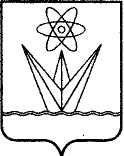 АДМИНИСТРАЦИЯЗАКРЫТОГО АДМИНИСТРАТИВНО – ТЕРРИТОРИАЛЬНОГО ОБРАЗОВАНИЯ  ГОРОДА  ЗЕЛЕНОГОРСКА КРАСНОЯРСКОГО КРАЯП О С Т А Н О В Л Е Н И ЕАДМИНИСТРАЦИЯЗАКРЫТОГО АДМИНИСТРАТИВНО – ТЕРРИТОРИАЛЬНОГО ОБРАЗОВАНИЯ  ГОРОДА  ЗЕЛЕНОГОРСКА КРАСНОЯРСКОГО КРАЯП О С Т А Н О В Л Е Н И ЕАДМИНИСТРАЦИЯЗАКРЫТОГО АДМИНИСТРАТИВНО – ТЕРРИТОРИАЛЬНОГО ОБРАЗОВАНИЯ  ГОРОДА  ЗЕЛЕНОГОРСКА КРАСНОЯРСКОГО КРАЯП О С Т А Н О В Л Е Н И ЕАДМИНИСТРАЦИЯЗАКРЫТОГО АДМИНИСТРАТИВНО – ТЕРРИТОРИАЛЬНОГО ОБРАЗОВАНИЯ  ГОРОДА  ЗЕЛЕНОГОРСКА КРАСНОЯРСКОГО КРАЯП О С Т А Н О В Л Е Н И ЕАДМИНИСТРАЦИЯЗАКРЫТОГО АДМИНИСТРАТИВНО – ТЕРРИТОРИАЛЬНОГО ОБРАЗОВАНИЯ  ГОРОДА  ЗЕЛЕНОГОРСКА КРАСНОЯРСКОГО КРАЯП О С Т А Н О В Л Е Н И Е29.09.2017г. Зеленогорскг. Зеленогорск№222-пОб утверждении муниципальной программы «Развитие малого и среднего предпринимательства в городе Зеленогорске»Об утверждении муниципальной программы «Развитие малого и среднего предпринимательства в городе Зеленогорске»№ п/пНаименование программыМуниципальная программа «Развитие малого и среднего предпринимательства в городе Зеленогорске» (далее - муниципальная программа)Основания для разработки программыПеречень муниципальных программ города Зеленогорска, утвержденный постановлением Администрации ЗАТО г. Зеленогорска от 28.08.2015 № 215-пОтветственный исполнитель муниципальной программыМуниципальное казенное учреждение «Центр муниципальных закупок, поддержки предпринимательства и обеспечения деятельности органов местного самоуправления г. Зеленогорска» (далее - МКУ «Центр закупок, предпринимательства и обеспечения деятельности ОМС»)Соисполнители муниципальной программыКомитет по управлению имуществом Администрации ЗАТО г. Зеленогорска (далее – КУМИ)Перечень подпрограмм и отдельных мероприятий муниципальной программы (при наличии)1. Подпрограммы отсутствуют.2. Отдельные мероприятия муниципальной программы:2.1. Предоставление субсидий субъектам малого и среднего предпринимательства в целях возмещения части затрат, связанных с уплатой процентов по кредитам, полученным ими в российских кредитных организациях, и процентов по договорам лизинга, уплачиваемых лизинговым компаниям, в целях реализации инвестиционных проектов. 2.2. Предоставление субсидий вновь созданным субъектам малого предпринимательства в целях возмещения части затрат, связанных с приобретением и созданием основных средств и началом предпринимательской деятельности.2.3. Предоставление субсидий субъектам малого и среднего предпринимательства в целях возмещения затрат на оплату первого взноса (аванса) при заключении договоров лизинга оборудования с российскими лизинговыми организациями в целях создания и (или) развития, либо модернизации производства товаров (работ, услуг).2.4. Предоставление субсидий субъектам малого и среднего предпринимательства в целях возмещения части затрат на приобретение оборудования для создания и (или) развития, либо модернизации производства товаров (работ, услуг).2.5. Предоставление субсидий на финансовое обеспечение проектов создания и (или) развития и (или) модернизации производства товаров (работ, услуг), реализуемых с использованием имущества, находящегося в муниципальной собственности, на условиях концессионных соглашений.2.6. Расходы на приобретение ценных призов для победителей открытого городского конкурса «Предприниматель года».2.7. Оказание имущественной поддержки субъектам малого и среднего предпринимательства и организациям, образующим инфраструктуру поддержки субъектов малого и среднего предпринимательства.2.8. Информирование субъектов малого и среднего предпринимательства через средства массовой информации, официальный сайт Администрации ЗАТО г. Зеленогорска http://www.zeladmin.ru в информационно - телекоммуникационной сети «Интернет» о формах поддержки субъектов малого и среднего предпринимательства.Цель муниципальной программыОбеспечение благоприятных условий для развития субъектов малого и среднего предпринимательства Задачи муниципальной программы1. Повышение доступности информационной поддержки для субъектов малого и среднего предпринимательства. 2. Финансовая поддержка субъектов малого и среднего предпринимательства.3. Имущественная поддержка субъектов малого и среднего предпринимательства.Этапы и сроки реализации муниципальной программы01.01.2017 – 31.12.2019Перечень целевых показателей и показателей результативности муниципальной программыПриведен в приложении № 1 к муниципальной программе.Ресурсное обеспечение муниципальной программыОбъем бюджетных ассигнований на реализацию муниципальной программы составляет 2 100,0 тыс. руб., в том числе: - за счет внебюджетных средств 2017 год – 300,0 тыс. рублей;- за счет средств местного бюджета – 1 800,0 тыс. руб., в том числе:2017 год – 600,0 тыс. рублей; 2018 год - 600,0 тыс. рублей;2019 год - 600,0 тыс. рублей.№ п/пНаименование показателейЕдиница измерения2015 год2016 год2016 год к 2015 году в %1234561.Количество малых предприятий, в том числе по видам экономической деятельности:ед.5075100,6%- обрабатывающие производства ед.4645-2.2%- строительство ед.546113%- сельское, лесное хозяйство ед.410250%- торговля оптовая и розничнаяед.1511584,6%- гостиницы и предприятия общественного питания ед.2922-24,1%- транспортировка и хранениеед.1713-23,5%- информация и связьед.21210,0- прочиеед.185180-2,7%2.Количество средних предприятий,ед.770,0%- обрабатывающие производства ед.220,0%- строительство ед.110,0%- сельское, лесное хозяйство ед.000,00%- торговля оптовая и розничнаяед.220,00%- гостиницы и предприятия общественного питания ед.000,00%- транспорт и связь ед.220,00%3.Количество индивидуальных предпринимателей чел.14001339-4,36%4.Среднесписочная численность работников, занятых в сфере малого и среднего бизнеса, в том числе: чел.62606203-0,9%- на малых предприятиях чел.26772513-6,1%- на средних предприятиях чел.67085227,2%-  у индивидуальных предпринимателей чел.15411468-4,74%- индивидуальных предпринимателей за год чел.13721370-0,15%5.Численность занятых в экономике города (среднегодовая)чел.26810270000,7%6.Доля занятых в сфере малого и среднего бизнеса в среднегодовой численности занятых в экономике города%23,524,85,5%7.Объем отгруженных товаров собственного производства, работ и услуг, выполненных собственными силами:- малых предприятий млн. руб.2600,02102,96-19,1%- средних предприятий млн. руб.594,9772,2429,8%8.Среднемесячная заработная плата работников малых предприятий руб.12095,712131,80,3%9.Среднемесячная заработная плата работников средних предприятий руб.20341,221055,83,5%10.Среднемесячная заработная плата в муниципальном образовании в целом руб.32 708,934494,285,5%11.Оборот товаров, работ, услуг, в том числе:млн. руб.5555,44985,3-10,26%- малых предприятий млн. руб.4845,24063,8-16,13%- средних предприятий млн. руб.710,2921,529,8%п/пНаименование цели, задач, целевых показателей, показателей результативностиЕдиница измеренияИсточник информации2015 год2016 год2017 год2018 год2019 год1.1.Целевой показатель 1: Увеличение количества субъектов малого и среднего предпринимательстваединицРасчетный показатель на основе ведомственной отчетности191419191925192819321.2.Целевой показатель 2: Увеличение доли занятых в сфере малого и среднего предпринимательства в среднегодовой численности занятых в экономике%Расчетный показатель на основе ведомственной отчетности23,423,6123,8424,1524,461.3.Целевой показатель 3: Увеличение объема отгруженных товаров собственного производства, работ и услуг, выполненных собственными силами малых и средних предприятий, в действующих ценахмлн. рублейРасчетный показатель на основе ведомственной отчетности3194,93242,83291,53340,83390,12Задача 1: Финансовая поддержка субъектов малого и среднего предпринимательства2.1.Мероприятие 1: предоставление субсидий субъектам малого и среднего предпринимательства в целях возмещения части затрат, связанных с уплатой процентов по кредитам, полученным ими в российских кредитных организациях, и процентов по договорам лизинга, уплачиваемых лизинговым компаниям, в целях реализации инвестиционных проектов2.1.1.Показатель результативности: Предоставление субсидий субъектам малого и среднего предпринимательстваединицРасчетный показатель на основе ведомственной отчетности001112.2.Мероприятие 2: предоставление субсидий вновь созданным субъектам малого предпринимательства в целях возмещения части затрат, связанных с приобретением и созданием основных средств и началом предпринимательской деятельности2.2.1.Показатель результативности: Предоставление субсидий субъектам малого и среднего предпринимательстваединицРасчетный показатель на основе ведомственной отчетности1171112.3.Мероприятие 3: предоставление субсидий субъектам малого и среднего предпринимательства в целях возмещения затрат на оплату первого взноса (аванса) при заключении договоров лизинга оборудования с российскими лизинговыми организациями в целях создания и (или) развития, либо модернизации производства товаров (работ, услуг).2.3.1.Показатель результативности: Предоставление субсидий субъектам малого и среднего предпринимательстваединицРасчетный показатель на основе ведомственной отчетности241112.4.Мероприятие 4: предоставление субсидий субъектам малого и среднего предпринимательства в целях возмещения части затрат на приобретение оборудования для создания и (или) развития, либо модернизации производства товаров (работ, услуг)2.4.1.Показатель результативности: Предоставление субсидий субъектам малого и среднего предпринимательстваединицРасчетный показатель на основе ведомственной отчетности12121112.5.Мероприятие 5: предоставление субсидий на финансовое обеспечение проектов создания и (или) развития и (или) модернизации производства товаров (работ, услуг), реализуемых с использованием имущества, находящегося в муниципальной собственности, на условиях концессионных соглашений2.5.1.Показатель результативности: Предоставление субсидий субъектам малого и среднего предпринимательстваединицаРасчетный показатель на основе ведомственной отчетности--1002.6Мероприятие 6: расходы на приобретение ценных призов для победителей открытого городского конкурса «Предприниматель года».2.6.1Показатель результативности: Поощрение субъектов малого и среднего предпринимательстваединицаРасчетный показатель на основе ведомственной отчетности231003Задача 2: Имущественная поддержка субъектов малого и среднего предпринимательства3.1Мероприятие 7: оказание имущественной поддержки субъектам малого и среднего предпринимательства и организациям, образующим инфраструктуру поддержки субъектов малого и среднего предпринимательства3.1.1Показатель результативности: предоставление муниципальных преференций субъектам малого и среднего предпринимательстваединицаРасчетный показатель на основе ведомственной отчетности--1114.Задача 3: Повышение доступности информационной поддержки для субъектов малого и среднего предпринимательства4.1.Мероприятие 8: информирование субъектов малого и (или) среднего предпринимательства через средства массовой информации, официальный сайт Администрации ЗАТО г. Зеленогорска http://www.zeladmin.ru в информационно - телекоммуникационной сети «Интернет» о формах поддержки субъектов малого и (или) среднего предпринимательства4.1.1.Показатель результативности: Предоставление информации о формах поддержки пользователямединицРасчетный показатель на основе ведомственной отчетности41584000400040004000№ п/пСтатус (муниципальная программа, отдельное мероприятие программы)Наименование программы, отдельного мероприятия программыНаименование главного распорядителя бюджетных средств (ГРБС)Код бюджетной классификацииКод бюджетной классификацииКод бюджетной классификацииКод бюджетной классификациипланируемые объемы финансирования (тыс. руб.)планируемые объемы финансирования (тыс. руб.)планируемые объемы финансирования (тыс. руб.)планируемые объемы финансирования (тыс. руб.)№ п/пСтатус (муниципальная программа, отдельное мероприятие программы)Наименование программы, отдельного мероприятия программыНаименование главного распорядителя бюджетных средств (ГРБС)ГРБСРз ПрЦСРВРТекущий финансовый годПервый год планового периодаВторой год планового периодаИтого на период№ п/пСтатус (муниципальная программа, отдельное мероприятие программы)Наименование программы, отдельного мероприятия программыНаименование главного распорядителя бюджетных средств (ГРБС)ГРБСРз ПрЦСРВР2017 год2018 год2019 годИтого на период1.Муниципальная программа «Развитие малого и среднего предпринимательства в городе Зеленогорске»всего расходные обязательства по программе ХХХ900,0600,00600,002100,01.Муниципальная программа «Развитие малого и среднего предпринимательства в городе Зеленогорске»в том числе по ГРБС:ХХХХХХХХ1.Муниципальная программа «Развитие малого и среднего предпринимательства в городе Зеленогорске»Администрация ЗАТО г. Зеленогорска 018ХХХ900,0600,00600,002100,01.1.Отдельное мероприятие муниципальной программы Предоставление субсидий субъектам малого и среднего предпринимательства в целях возмещения части затрат, связанных с уплатой процентов по кредитам, полученным ими в российских кредитных организациях, и процентов по договорам лизинга, уплачиваемых лизинговым компаниям, в целях реализации инвестиционных проектоввсего расходные обязательства ХХХ50,0050,0050,00150,001.1.Отдельное мероприятие муниципальной программы Предоставление субсидий субъектам малого и среднего предпринимательства в целях возмещения части затрат, связанных с уплатой процентов по кредитам, полученным ими в российских кредитных организациях, и процентов по договорам лизинга, уплачиваемых лизинговым компаниям, в целях реализации инвестиционных проектовв том числе по ГРБС:ХХХХХХХХ1.1.Отдельное мероприятие муниципальной программы Предоставление субсидий субъектам малого и среднего предпринимательства в целях возмещения части затрат, связанных с уплатой процентов по кредитам, полученным ими в российских кредитных организациях, и процентов по договорам лизинга, уплачиваемых лизинговым компаниям, в целях реализации инвестиционных проектовАдминистрация ЗАТО г. Зеленогорска 0180412080008001081150,0050,0050,00150,001.2.Отдельное мероприятие муниципальной программы Предоставление субсидий вновь созданным субъектам малого предпринимательства в целях возмещения части затрат, связанных с приобретением и созданием основных средств и началом предпринимательской деятельностивсего расходные обязательства ХХХ100,00200,00200,00500,001.2.Отдельное мероприятие муниципальной программы Предоставление субсидий вновь созданным субъектам малого предпринимательства в целях возмещения части затрат, связанных с приобретением и созданием основных средств и началом предпринимательской деятельностив том числе по ГРБС:ХХХХХХХХ1.2.Отдельное мероприятие муниципальной программы Предоставление субсидий вновь созданным субъектам малого предпринимательства в целях возмещения части затрат, связанных с приобретением и созданием основных средств и началом предпринимательской деятельностиАдминистрация ЗАТО г. Зеленогорска 01804120800080020811100,00200,00200,00500,001.3.Отдельное мероприятие муниципальной программы Предоставление субсидий субъектам малого и среднего предпринимательства в целях возмещения затрат на оплату первого взноса (аванса) при заключении договоров лизинга оборудования с российскими лизинговыми организациями в целях создания и (или) развития, либо модернизации производства товаров (работ, услуг) всего расходные обязательства ХХХ50,00175,00175,00400,001.3.Отдельное мероприятие муниципальной программы Предоставление субсидий субъектам малого и среднего предпринимательства в целях возмещения затрат на оплату первого взноса (аванса) при заключении договоров лизинга оборудования с российскими лизинговыми организациями в целях создания и (или) развития, либо модернизации производства товаров (работ, услуг) в том числе по ГРБС:ХХХХХХХХ1.3.Отдельное мероприятие муниципальной программы Предоставление субсидий субъектам малого и среднего предпринимательства в целях возмещения затрат на оплату первого взноса (аванса) при заключении договоров лизинга оборудования с российскими лизинговыми организациями в целях создания и (или) развития, либо модернизации производства товаров (работ, услуг) Администрация ЗАТО г. Зеленогорска 0180412080008003081150,00175,00175,00400,001.4.Отдельное мероприятие муниципальной программыПредоставление субсидий субъектам малого и среднего предпринимательства в целях возмещения части затрат на приобретение оборудования для создания и (или) развития, либо модернизации производства товаров (работ, услуг)всего расходные обязательства ХХХ150,00175,00175,00500,001.4.Отдельное мероприятие муниципальной программыПредоставление субсидий субъектам малого и среднего предпринимательства в целях возмещения части затрат на приобретение оборудования для создания и (или) развития, либо модернизации производства товаров (работ, услуг)в том числе по ГРБС:ХХХХХХХХ1.4.Отдельное мероприятие муниципальной программыПредоставление субсидий субъектам малого и среднего предпринимательства в целях возмещения части затрат на приобретение оборудования для создания и (или) развития, либо модернизации производства товаров (работ, услуг)Администрация ЗАТО г. Зеленогорска 01804120800080040811150,00175,00175,00500,001.5Отдельное мероприятие муниципальной программыПредоставление субсидий на финансовое обеспечение проектов создания и (или) развития и (или) модернизации производства товаров (работ, услуг), реализуемых с использованием имущества, находящегося в муниципальной собственности, на условиях концессионных соглашенийвсего расходные обязательства ХХХ250,0000250,001.5Отдельное мероприятие муниципальной программыПредоставление субсидий на финансовое обеспечение проектов создания и (или) развития и (или) модернизации производства товаров (работ, услуг), реализуемых с использованием имущества, находящегося в муниципальной собственности, на условиях концессионных соглашенийв том числе по ГРБС:ХХХХХХХХ1.5Отдельное мероприятие муниципальной программыПредоставление субсидий на финансовое обеспечение проектов создания и (или) развития и (или) модернизации производства товаров (работ, услуг), реализуемых с использованием имущества, находящегося в муниципальной собственности, на условиях концессионных соглашенийАдминистрация ЗАТО г. Зеленогорска 01804120800080050812250,0000250,001.6.Отдельное мероприятие муниципальной программыРасходы на приобретение ценных призов для победителей открытого городского конкурса «Предприниматель года».всего расходные обязательства ХХХ300,000,000,00300,001.6.Отдельное мероприятие муниципальной программыРасходы на приобретение ценных призов для победителей открытого городского конкурса «Предприниматель года».в том числе по ГРБС:ХХХХХХХХ1.6.Отдельное мероприятие муниципальной программыРасходы на приобретение ценных призов для победителей открытого городского конкурса «Предприниматель года».Администрация ЗАТО г. Зеленогорска 01804120800080080244300,000,000,00300,00№ п/пСтатус (муниципальная программа, отдельные мероприятия программы)Наименование муниципальной программы, отдельного мероприятия программы Источники финансирования Планируемые объемы финансирования, тыс. руб.Планируемые объемы финансирования, тыс. руб.Планируемые объемы финансирования, тыс. руб.Планируемые объемы финансирования, тыс. руб.№ п/пСтатус (муниципальная программа, отдельные мероприятия программы)Наименование муниципальной программы, отдельного мероприятия программы Источники финансирования Текущий финансовый годПервый год планового периодаВторой год планового периодаИтого на период№ п/пСтатус (муниципальная программа, отдельные мероприятия программы)Наименование муниципальной программы, отдельного мероприятия программы Источники финансирования 2017 год2018 год2019 годИтого на период1.Муниципальная программа«Развитие малого и среднего предпринимательства в городе Зеленогорске»Всего900,00600,00600,002100,001.Муниципальная программа«Развитие малого и среднего предпринимательства в городе Зеленогорске»в том числе:ХХХХ1.Муниципальная программа«Развитие малого и среднего предпринимательства в городе Зеленогорске»федеральный бюджет 0,000,000,000,001.Муниципальная программа«Развитие малого и среднего предпринимательства в городе Зеленогорске»краевой бюджет 0,000,000,000,001.Муниципальная программа«Развитие малого и среднего предпринимательства в городе Зеленогорске»местный бюджет 600,00600,00600,001800,001.Муниципальная программа«Развитие малого и среднего предпринимательства в городе Зеленогорске»внебюджетные источники 300,000,000,00300,001.1.Отдельное мероприятие программыПредоставление субсидий субъектам малого и среднего предпринимательства в целях возмещения части затрат, связанных с уплатой процентов по кредитам, полученным ими в российских кредитных организациях, и процентов по договорам лизинга, уплачиваемых лизинговым компаниям, в целях реализации инвестиционных проектов Всего50,0050,0050,00150,001.1.Отдельное мероприятие программыПредоставление субсидий субъектам малого и среднего предпринимательства в целях возмещения части затрат, связанных с уплатой процентов по кредитам, полученным ими в российских кредитных организациях, и процентов по договорам лизинга, уплачиваемых лизинговым компаниям, в целях реализации инвестиционных проектов в том числе:ХХХХ1.1.Отдельное мероприятие программыПредоставление субсидий субъектам малого и среднего предпринимательства в целях возмещения части затрат, связанных с уплатой процентов по кредитам, полученным ими в российских кредитных организациях, и процентов по договорам лизинга, уплачиваемых лизинговым компаниям, в целях реализации инвестиционных проектов федеральный бюджет 0,000,000,000,001.1.Отдельное мероприятие программыПредоставление субсидий субъектам малого и среднего предпринимательства в целях возмещения части затрат, связанных с уплатой процентов по кредитам, полученным ими в российских кредитных организациях, и процентов по договорам лизинга, уплачиваемых лизинговым компаниям, в целях реализации инвестиционных проектов краевой бюджет 0,000,000,000,001.1.Отдельное мероприятие программыПредоставление субсидий субъектам малого и среднего предпринимательства в целях возмещения части затрат, связанных с уплатой процентов по кредитам, полученным ими в российских кредитных организациях, и процентов по договорам лизинга, уплачиваемых лизинговым компаниям, в целях реализации инвестиционных проектов местный бюджет 50,0050,0050,00150,001.1.Отдельное мероприятие программыПредоставление субсидий субъектам малого и среднего предпринимательства в целях возмещения части затрат, связанных с уплатой процентов по кредитам, полученным ими в российских кредитных организациях, и процентов по договорам лизинга, уплачиваемых лизинговым компаниям, в целях реализации инвестиционных проектов внебюджетные источники 0,000,000,000,001.2.Отдельное мероприятие программыПредоставление субсидий вновь созданным субъектам малого предпринимательства в целях возмещения части затрат, связанных с приобретением и созданием основных средств и началом предпринимательской деятельности Всего100,00200,00200,00500,001.2.Отдельное мероприятие программыПредоставление субсидий вновь созданным субъектам малого предпринимательства в целях возмещения части затрат, связанных с приобретением и созданием основных средств и началом предпринимательской деятельности в том числе:ХХХХ1.2.Отдельное мероприятие программыПредоставление субсидий вновь созданным субъектам малого предпринимательства в целях возмещения части затрат, связанных с приобретением и созданием основных средств и началом предпринимательской деятельности федеральный бюджет 0,000,000,000,001.2.Отдельное мероприятие программыПредоставление субсидий вновь созданным субъектам малого предпринимательства в целях возмещения части затрат, связанных с приобретением и созданием основных средств и началом предпринимательской деятельности краевой бюджет 0,000,000,000,001.2.Отдельное мероприятие программыПредоставление субсидий вновь созданным субъектам малого предпринимательства в целях возмещения части затрат, связанных с приобретением и созданием основных средств и началом предпринимательской деятельности местный бюджет 100,00200,00200,00500,001.2.Отдельное мероприятие программыПредоставление субсидий вновь созданным субъектам малого предпринимательства в целях возмещения части затрат, связанных с приобретением и созданием основных средств и началом предпринимательской деятельности внебюджетные источники 0,000,000,000,001.3.Отдельное мероприятие программыПредоставление субсидий субъектам малого и среднего предпринимательства в целях возмещения затрат на оплату первого взноса (аванса) при заключении договоров лизинга оборудования с российскими лизинговыми организациями в целях создания и (или) развития, либо модернизации производства товаров (работ, услуг)Всего50,00175,00175,00400,001.3.Отдельное мероприятие программыПредоставление субсидий субъектам малого и среднего предпринимательства в целях возмещения затрат на оплату первого взноса (аванса) при заключении договоров лизинга оборудования с российскими лизинговыми организациями в целях создания и (или) развития, либо модернизации производства товаров (работ, услуг)в том числе:ХХХХ1.3.Отдельное мероприятие программыПредоставление субсидий субъектам малого и среднего предпринимательства в целях возмещения затрат на оплату первого взноса (аванса) при заключении договоров лизинга оборудования с российскими лизинговыми организациями в целях создания и (или) развития, либо модернизации производства товаров (работ, услуг)федеральный бюджет 0,000,000,000,001.3.Отдельное мероприятие программыПредоставление субсидий субъектам малого и среднего предпринимательства в целях возмещения затрат на оплату первого взноса (аванса) при заключении договоров лизинга оборудования с российскими лизинговыми организациями в целях создания и (или) развития, либо модернизации производства товаров (работ, услуг)краевой бюджет 0,000,000,000,001.3.Отдельное мероприятие программыПредоставление субсидий субъектам малого и среднего предпринимательства в целях возмещения затрат на оплату первого взноса (аванса) при заключении договоров лизинга оборудования с российскими лизинговыми организациями в целях создания и (или) развития, либо модернизации производства товаров (работ, услуг)местный бюджет 50,00175,00175,00400,001.3.Отдельное мероприятие программыПредоставление субсидий субъектам малого и среднего предпринимательства в целях возмещения затрат на оплату первого взноса (аванса) при заключении договоров лизинга оборудования с российскими лизинговыми организациями в целях создания и (или) развития, либо модернизации производства товаров (работ, услуг)внебюджетные источники 0,000,000,000,001.4.Отдельное мероприятие программыПредоставление субсидий субъектам малого и среднего предпринимательства в целях возмещения части затрат на приобретение оборудования для создания и (или) развития, либо модернизации производства товаров (работ, услуг)Всего150,00175,00175,00500,001.4.Отдельное мероприятие программыПредоставление субсидий субъектам малого и среднего предпринимательства в целях возмещения части затрат на приобретение оборудования для создания и (или) развития, либо модернизации производства товаров (работ, услуг)в том числе:ХХХХ1.4.Отдельное мероприятие программыПредоставление субсидий субъектам малого и среднего предпринимательства в целях возмещения части затрат на приобретение оборудования для создания и (или) развития, либо модернизации производства товаров (работ, услуг)федеральный бюджет 0,000,000,000,001.4.Отдельное мероприятие программыПредоставление субсидий субъектам малого и среднего предпринимательства в целях возмещения части затрат на приобретение оборудования для создания и (или) развития, либо модернизации производства товаров (работ, услуг)краевой бюджет 0,000,000,000,001.4.Отдельное мероприятие программыПредоставление субсидий субъектам малого и среднего предпринимательства в целях возмещения части затрат на приобретение оборудования для создания и (или) развития, либо модернизации производства товаров (работ, услуг)местный бюджет 150,00175,00175,00500,001.4.Отдельное мероприятие программыПредоставление субсидий субъектам малого и среднего предпринимательства в целях возмещения части затрат на приобретение оборудования для создания и (или) развития, либо модернизации производства товаров (работ, услуг)внебюджетные источники 0,000,000,000,001.5.Отдельное мероприятие программыПредоставление субсидий на финансовое обеспечение проектов создания и (или) развития и (или) модернизации производства товаров (работ, услуг), реализуемых с использованием имущества, находящегося в муниципальной собственности, на условиях концессионных соглашенийВсего250,000,000,00250,001.5.Отдельное мероприятие программыПредоставление субсидий на финансовое обеспечение проектов создания и (или) развития и (или) модернизации производства товаров (работ, услуг), реализуемых с использованием имущества, находящегося в муниципальной собственности, на условиях концессионных соглашенийв том числе:ХХХХ1.5.Отдельное мероприятие программыПредоставление субсидий на финансовое обеспечение проектов создания и (или) развития и (или) модернизации производства товаров (работ, услуг), реализуемых с использованием имущества, находящегося в муниципальной собственности, на условиях концессионных соглашенийфедеральный бюджет 0,000,000,000,001.5.Отдельное мероприятие программыПредоставление субсидий на финансовое обеспечение проектов создания и (или) развития и (или) модернизации производства товаров (работ, услуг), реализуемых с использованием имущества, находящегося в муниципальной собственности, на условиях концессионных соглашенийкраевой бюджет 0,000,000,000,001.5.Отдельное мероприятие программыПредоставление субсидий на финансовое обеспечение проектов создания и (или) развития и (или) модернизации производства товаров (работ, услуг), реализуемых с использованием имущества, находящегося в муниципальной собственности, на условиях концессионных соглашенийместный бюджет 250,000,000,00250,001.5.Отдельное мероприятие программыПредоставление субсидий на финансовое обеспечение проектов создания и (или) развития и (или) модернизации производства товаров (работ, услуг), реализуемых с использованием имущества, находящегося в муниципальной собственности, на условиях концессионных соглашенийвнебюджетные источники 0,000,000,000,001.6.Отдельное мероприятие программыРасходы на приобретение ценных призов для победителей открытого городского конкурса «Предприниматель года».Всего300,000,000,00300,001.6.Отдельное мероприятие программыРасходы на приобретение ценных призов для победителей открытого городского конкурса «Предприниматель года».в том числе:ХХХХ1.6.Отдельное мероприятие программыРасходы на приобретение ценных призов для победителей открытого городского конкурса «Предприниматель года».федеральный бюджет 0,000,000,000,001.6.Отдельное мероприятие программыРасходы на приобретение ценных призов для победителей открытого городского конкурса «Предприниматель года».краевой бюджет 0,000,000,000,001.6.Отдельное мероприятие программыРасходы на приобретение ценных призов для победителей открытого городского конкурса «Предприниматель года».местный бюджет 0,000,000,00300,001.6.Отдельное мероприятие программыРасходы на приобретение ценных призов для победителей открытого городского конкурса «Предприниматель года».внебюджетные источники 300,000,000,000,00